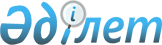 Павлодар облыстық мәслихатының 2018 жылғы 14 маусымдағы "Қосымша дәрі-дәрмекпен қамтамасыз ету туралы" № 236/22 шешіміне өзгеріс пен толықтырулар енгізу туралы
					
			Күшін жойған
			
			
		
					Павлодар облыстық мәслихатының 2018 жылғы 26 қыркүйектегі № 262/24 шешімі. Павлодар облысының Әділет департаментінде 2018 жылғы 15 қазанда № 6083 болып тіркелді. Күші жойылды – Павлодар облыстық мәслихатының 2021 жылғы 22 сәуірдегі № 21/3 (алғашқы ресми жарияланған күнінен кейін күнтізбелік он күн өткен соң қолданысқа енгізіледі) шешімімен
      Ескерту. Күші жойылды – Павлодар облыстық мәслихатының 22.04.2021 № 21/3 (алғашқы ресми жарияланған күнінен кейін күнтізбелік он күн өткен соң қолданысқа енгізіледі) шешімімен.
      Қазақстан Республикасының 2009 жылғы 18 қыркүйектегі "Халық денсаулығы және денсаулық сақтау жүйесі туралы" Кодексінің 9-бабы 1-тармағының 5) тармақшасына, Қазақстан Республикасының 2001 жылғы 23 қаңтардағы "Қазақстан Республикасындағы жергілікті мемлекеттік басқару және өзін-өзі басқару туралы" Заңына сәйкес, Павлодар облыстық мәслихаты ШЕШІМ ҚАБЫЛДАДЫ:
      1. Павлодар облыстық мәслихатының 2018 жылғы 14 маусымдағы "Қосымша дәрі-дәрмекпен қамтамасыз ету туралы" № 236/22 шешіміне (Нормативтік құқықтық актілерді мемлекеттік тіркеу тізілімінде № 5997 болып тіркелген, 2018 жылғы 26 маусымда Қазақстан Республикасы нормативтiк құқықтық актiлерiнiң эталондық бақылау банкiнде электрондық түрде жарияланған) келесі өзгеріс пен толықтырулар енгізілсін:
      көрсетілген шешімнің 1-қосымшасындағы "Рекомбинанттық интерферон гамма 1- "Имукин" сөздері мен саны "Интерферон альфа - 1 b - "Ингарон" сөздерімен және санымен ауыстырылсын;
      1-қосымша мынадай мазмұндағы 8, 9 жолдармен толықтырылсын:
      "
      ".
      2. Осы шешімнің орындалуын бақылау облыстық мәслихаттың әлеуметтік және мәдени даму мәселелері жөніндегі тұрақты комиссиясына жүктелсін.
      3. Осы шешім алғашқы ресми жарияланған күнінен кейін күнтізбелік он күн өткен соң қолданысқа енгізіледі.
					© 2012. Қазақстан Республикасы Әділет министрлігінің «Қазақстан Республикасының Заңнама және құқықтық ақпарат институты» ШЖҚ РМК
				
8
Вегенер Гранулемотозы
Препарат:

"Ритуксимаб (Мабтера)".
9
Идиопатиялық өкпе фиброзы
Препарат:

"Пирфенидон (Эсбриет)".
      Сессия төрағасы

Қ. Әбішев

      Облыстық мәслихаттың хатшысы

Б. Бексейітова

      "КЕЛІСІЛДІ"

      "Павлодар облысының

      денсаулық сақтау басқармасы"

      мемлекеттік мекемесінің басшысы

О. С. Мұқашев

      2018 жылғы "26" қыркүйек
